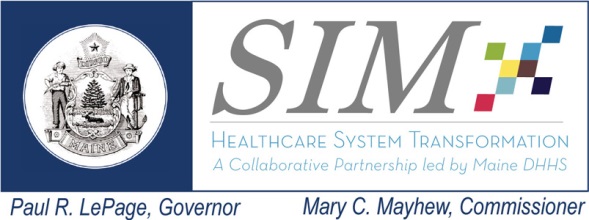 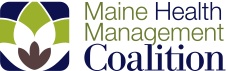 Chair Frank JohnsonCore Member Attendance:  Andrew Ellis, Anthem BCBS (remote);  Chrissi Harding, Mount Desert Hospital (remote); Peter Kraut, MaineCare (remote); Michelle Probert, Bath Iron Works; Ted Roney Maine Quality Counts (Remote);  Cheryl Rust, Consumer Joanne Rawlings-Sekunda, Bureau of Insurance; Jeff Smorczewski, Aetna; Interested Parties & Guests:  Bart Beattie, Provcorp (remote); Bob Howe, Howe and Cahill; . Staff: Lisa Nolan, MHMC; Lorie Marquis, MHMC; Robin Allen, MHMC; Blake Hendrickson, MHMC. Next Meeting:  April 21, 2015Maine Medical AssociationTopicsLeadNotesActions/DecisionsReport on Behavioral Health Measures via Pathways to Excellence (PTE)Lorie MarquisLorrie Marquis, PTE Director, briefed the Subcommittee on the development and role of the Behavioral Health (BH) steering committee. Lorrie outlined the domains of quality for BH, the focus on outpatient BH providers, and the response from outpatient BH providers to the request for attestation. Result from over 300 providers went “live” on the GetBetterMaine website January 5, 2015. Lorrie also provided a summary of planned activities for 2015 including the goals of reporting on condition/diagnosis specific domain and reporting on at least two claims-based measures for 1/1/16. In an effort to sustain alignment between the PTE Clinicians Steering Committee and the BH Steering Committee a “Crossover” has been established.    There was no action taken as this was an informational update only.Update on Value-Based Insurance Design (VBID) projectRobin AllenRobin Allen, VBID Manager, refreshed the Subcommittee on the VBID concept and outlined the progress on the various work groups that are addressing the identification of clinical designations and the administrative simplification process. Robin demonstrated the breadth of stakeholder engagement with participation from providers, health plans, brokers, plan sponsors and consumers. Robin reported that at least one self-insured plan sponsor is planning to implement the VBID model for 1/1/16.  There was no action taken as this was an informational update only.Update on Cost of Care Work GroupLisa NolanLisa Nolan, Cost of Care Director, reminded the Subcommittee of the Health Care Cost Work Group’s charge under the SIM grant. After providing background on the process, Lisa reported that the Cost of Care Work Group has agreed to a vo0luntary growth cap for risk-based contracts. Lisa reported on the lengthy debate on which indices to consider to cap growth and the compromise position that led to final agreement. The stakeholders agreed to begin the growth cap at the CPI medical level        for year 1 and for the cap to gradually decline over five years to the regular CPI plus 25% of the difference between the two indices. Lisa also reported that a sub-group has been established to examine strategies for each of the stakeholders to contribute to achieving the growth cap. There was no action taken as this was an informational update only.Status of Clinical Integration PilotFrank Johnson In Ellen Schneiter’s  absence Frank explained that the integration of clinical and claims data initiative between the Maine Health Management Coalition and HealthInfoNet  will not be proceeding at this time. The MHMC and HIN are exploring other opportunities to collaborate. DNA Proposed Initiatives to Advance Primary Care Payment ReformFrank JohnsonDue to the dialogue generated by the three presentations there was not enough time to pursue this topic.DNAInterested Parties Public CommentAllThere was no public comment.DNANext Meeting To be determined.